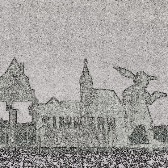 Protokoll der Seminarkonferenz / DienstbesprechungDatum:	Uhrzeit:Ort:	Studienseminar SimmernTN:	siehe AWLentschuldigt fehlt:Tagesordnung:Begrüßung und EröffnungProtokoll:                                                                                           fdR: Melanie Bollinger-Wey